Publicado en Barcelona el 31/03/2020 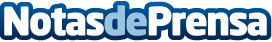 Una empresa española presenta una innovación para el tratamiento de ahogo e inflamación de los pulmones Los efectos de ahogo y cierre de las vías aéreas que provoca el Virus Covid-19 son parecidos a los del asma. Sin embargo, estos síntomas en el tratamiento del asma han demostrado que pueden ser solucionados con un dispositivo de medicina física, un equipo de Tecarterapia de Alta Potencia o Diatermia, que una empresa española ha inventado y ha certificado para su tratamiento específico en el aparato respiratorio. Esta empresa está ubicada en Barcelona, España, y acumula experiencia en este ámbitoDatos de contacto:CAPENERGY MEDICAL S.L.https://respiratorytecartherapy.com/934774348Nota de prensa publicada en: https://www.notasdeprensa.es/una-empresa-espanola-presenta-una-innovacion Categorias: Nacional Medicina Sociedad Cataluña Otras ciencias http://www.notasdeprensa.es